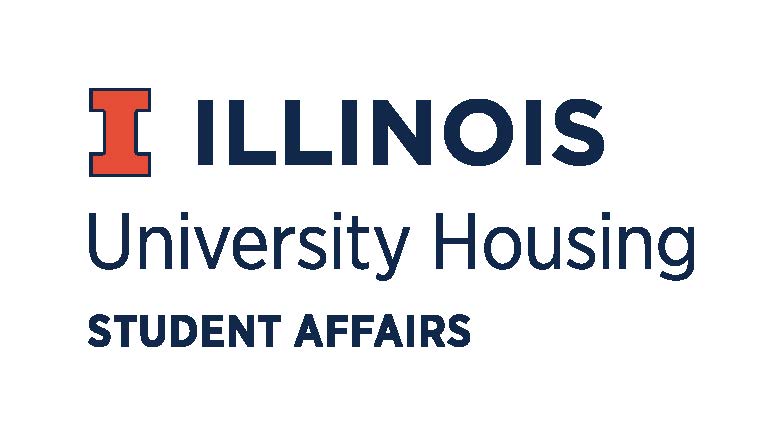 Lead Paint Statement NotificationThe United States government enacted a new law that requires apartment renters to be given information necessary to prevent lead poisoning in apartments.  Approximately three-quarters of the nation’s housing built before 1978 contain some lead-based paint.  When properly maintained and managed, this paint poses little risk.  Apartment renters are receiving this information, prior to rental, on known lead-based paint hazards, in University Apartments.It is our duty to inform you of this law and to give you this information to use to keep your family safe in this housing and any other housing you may sometime buy or rent.  Please feel free to ask any questions you might have and to call our Maintenance staff at 217-333-2779 to report any paint repairs needed.Thank you very much for your interest in Family & Graduate Housing.  Enjoy your new home!Lead Warning StatementHousing built before 1978 may contain lead-based paint.  Lead from paint, paint chips and dust can pose health hazards if not taken care of properly.  Lead exposure is especially harmful to young children and pregnant women.  Before renting pre-1978 housing, landlords must disclose the presence of known lead-based paint and lead-based paint hazards in the dwelling.  Resident must also receive a federally approved pamphlet on lead poisoning prevention. A pdf of this brochure is available online.Lessor’s DisclosurePresence of lead-based paint or lead-based paint hazard (check one below):____Known lead-based paint and/or lead-based paint hazards in the housing.  Explain:   X   Lessor has no knowledge of lead-based paint and/or lead-based paint in the housing.Some testing has been done.Records and reports available to the lessor (check one below):        Lessor has made available to the lessee with all available records and reports pertaining to lead-based paint and/or lead-based paint hazards in the housing.  Preliminary report available upon request.	   X   Lessor has no reports or records pertaining to lead-based paint and/or lead-based paint 		hazards in the housing.Lessee’s Acknowledgement____Lessee has received copies of all information listed above.   X   Lessee has received the pamphlet “Protect Your Family from Lead in Your Home”. Available on the University Housing Website.Certification of AccuracyThe following parties have reviewed the information above and certify, to the best of their knowledge, that the information provided by the signatory is true and accurate.______________________________________		____________________________________Lessor		Date				Lessor				Date_______________________________________		____________________________________Lessee		Date				Agent				DateTelephone: 217-333-5656		Fax: 217-244-1200	Email: apartments@illinois.edu